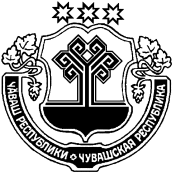 Администрация Нижнекумашкинского сельского поселения Шумерлинского района  п о с т а н о в л я е т:Внести  в муниципальную программу Нижнекумашкинского сельского поселения Шумерлинского района «Комплексное развитие сельских территорий Нижнекумашкинского сельского поселения Шумерлинского района» (далее – Муниципальная программа), утвержденную  постановлением администрации Нижнекумашкинского сельского поселения Шумерлинского района от 24.04.2020 г.     № 37, следующие изменения: Позицию «Объемы финансирования Муниципальной программы с разбивкой по годам реализации» паспорта муниципальной программы изложить в новой редакции: «Раздел III. ОБОСНОВАНИЕ ОБЪЕМА ФИНАНСОВЫХ РЕСУРСОВ,НЕОБХОДИМЫХ ДЛЯ РЕАЛИЗАЦИИ МУНИЦИПАЛЬНОЙ ПРОГРАММЫРасходы муниципальной программы формируются за счет средств федерального бюджета, республиканского бюджета Чувашской Республики, бюджета Нижнекумашкинского сельского поселения Шумерлинского района и средств внебюджетных источников.Прогнозируемый объем финансирования муниципальной программы в 2020 - 2025 годах составляют 5592,1тыс. рублей, в том числе:в 2020 году – 3562,6 тыс. рублей;в 2021 году – 2029,5тыс. рублей;в 2022 году –  0,0 тыс. рублей;в 2023 году – 0,0 тыс. рублей;в 2024 году – 0,0 тыс. рублей;в 2025 году – 0,0 тыс. рублей;из них средства:федерального бюджета – 295,0 тыс. рублей, в том числе:в 2020 году – 0,0 тыс. рублей;в 2021 году – 295,0 тыс. рублей;в 2022 году – 0,0 тыс. рублей;в 2023 году – 0,0 тыс. рублей;в 2024 году – 0,0 тыс. рублей;в 2025 году – 0,0 тыс. рублей;республиканского бюджета Чувашской Республики – 3 780,2 тыс. рублей, в том числе:в 2020 году –2929,9 тыс. рублей;в 2021 году – 850,3 тыс. рублей;в 2022 году – 0,0 тыс. рублей;в 2023 году – 0,0 тыс. рублей;в 2024 году – 0,0 тыс. рублей;в 2025 году – 0,0 тыс. рублей;бюджета Нижнекумашкинского сельского поселения Шумерлинского района – 1516,9тыс. рублей, в том числе:в 2020 году – 632,7 тыс. рублей;в 2021 году – 884,2тыс. рублей;в 2022 году – 0,0 тыс. рублей;в 2023 году – 0,0 тыс. рублей;в 2024 году – 0,0 тыс. рублей;в 2025 году – 0,0 тыс. рублей;внебюджетных источников – 0,0 тыс. рублей, в том числе:в 2020 году – 0,0 тыс. рублей;в 2021 году - 0,0 тыс. рублей;в 2022 году – 0,0 тыс. рублей;в 2023 году – 0,0 тыс. рублей;в 2024 году – 0,0 тыс. рублей;в 2025 году – 0,0 тыс. рублей.».Объемы финансирования муниципальной программы подлежат ежегодному уточнению исходя из реальных возможностей бюджетов всех уровней.Ресурсное обеспечение и прогнозная (справочная) оценка расходов за счет всех источников финансирования реализации муниципальной программы приведены в приложении N 2 к муниципальной программе.».1.3 Приложение № 2 к Муниципальной программе изложить в новой редакции согласно приложению 1 к настоящему постановлению.1.4. Позицию «Объемы финансирования  подпрограммы с разбивкой по годам реализации подпрограммы» паспорта подпрограммы "Создание и развитие инфраструктуры на сельских территориях Нижнекумашкинского сельского поселения Шумерлинского района" муниципальной программы изложить в следующей редакции:1.5 Раздел IV. подпрограммы подпрограммы "Создание и развитие инфраструктуры на сельских территориях Нижнекумашкинского сельского поселения Шумерлинского района" Муниципальной программы изложить в следующей редакции:2. Настоящее постановление вступает в силу после его официального опубликования в издании «Вестник Нижнекумашкинского сельского поселения Шумерлинского района».Глава администрации Нижнекумашкинского сельского поселения                                         В.В. ГубановаПриложение N 1к постановлению администрации Нижнекумашкинского сельского поселения Шумерлинского районаот  25.11.2021  № 88Приложение N 2к муниципальной программе Нижнекумашкинского сельского поселения Шумерлинского района Чувашской Республики"Комплексное развитие сельских территорий Нижнекумашкинского сельского поселения Шумерлинского района"РЕСУРСНОЕ ОБЕСПЕЧЕНИЕИ ПРОГНОЗНАЯ (СПРАВОЧНАЯ) ОЦЕНКА РАСХОДОВ ЗА СЧЕТ ВСЕХ ИСТОЧНИКОВ ФИНАНСИРОВАНИЯ РЕАЛИЗАЦИИ МУНИЦИПАЛЬНОЙ ПРОГРАММЫ НИЖНЕКУМАШКИНСКОГО СЕЛЬСКОГО ПОСЕЛЕНИЯ ШУМЕРЛИНСКОГО РАЙОНА ЧУВАШСКОЙ РЕСПУБЛИКИ "КОМПЛЕКСНОЕ РАЗВИТИЕ СЕЛЬСКИХ ТЕРРИТОРИЙ НИЖНЕКУМАШКИНСКОГО СЕЛЬСКОГО ПОСЕЛЕНИЯ ШУМЕРЛИНСКОГО РАЙОНА "Приложение № 2 к постановлению администрации Нижнекумашкинского сельского поселения Шумерлинского районаот    25.11.2021  № 88Приложение N 1 к подпрограмме "Создание и развитие инфраструктуры на сельских территориях Нижнекумашкинского сельского поселения Шумерлинского района" муниципальной программы Нижнекумашкинского сельского поселения Шумерлинского района Чувашской Республики "Комплексное развитие сельских территорий Нижнекумашкинского сельского поселения Шумерлинского района"РЕСУРСНОЕ ОБЕСПЕЧЕНИЕРЕАЛИЗАЦИИ ПОДПРОГРАММЫ "СОЗДАНИЕ И РАЗВИТИЕ ИНФРАСТРУКТУРЫНА СЕЛЬСКИХ ТЕРРИТОРИЯХ НИЖНЕКУМАШКИНСКОГО СЕЛЬСКОГО ПОСЕЛЕНИЯ ШУМЕРЛИНСКОГО РАЙОНА" МУНИЦИПАЛЬНОЙ ПРОГРАММЫ НИЖНЕКУМАШКИНСКОГО СЕЛЬСКОГО ПОСЕЛЕНИЯ ШУМЕРЛИНСКОГО РАЙОНА ЧУВАШСКОЙ РЕСПУБЛИКИ "КОМПЛЕКСНОЕ РАЗВИТИЕ СЕЛЬСКИХ ТЕРРИТОРИЙ НИЖНЕКУМАШКИНСКОГО СЕЛЬСКОГО ПОСЕЛЕНИЯ ШУМЕРЛИНСКОГО РАЙОНА"ЧĂВАШ  РЕСПУБЛИКИЧУВАШСКАЯ РЕСПУБЛИКА ÇĚМĚРЛЕ РАЙОНĚНАНАТ КĂМАША ЯЛ ПОСЕЛЕНИЙĚН АДМИНИСТРАЦИЙĚ  ЙЫШĂНУ25.11.2021   88 №Анат Кăмаша салиАДМИНИСТРАЦИЯ    НИЖНЕКУМАШКИНСКОГО   СЕЛЬСКОГО ПОСЕЛЕНИЯШУМЕРЛИНСКОГО РАЙОНА ПОСТАНОВЛЕНИЕ25.11.2021  № 88село Нижняя КумашкаО внесении изменений в постановление администрации Нижнекумашкинского сельского поселения Шумерлинского района от 24.04.2020 № 37 «Об утверждении муниципальной программы Нижнекумашкинского сельского поселения Шумерлинского района «Комплексное развитие сельских территорий Нижнекумашкинского сельского поселения Шумерлинского района»«Объемы финансирования программы с разбивкой по годам реализации программы-прогнозируемые объемы бюджетных ассигнований на реализацию мероприятий подпрограммы в 2020 - 2025 годах составляют 5592,1тыс. рублей, в том числе:в 2020 году – 3562,6 тыс. рублей;в 2021 году – 2029,5тыс. рублей;в 2022 году –  0,0 тыс. рублей;в 2023 году – 0,0 тыс. рублей;в 2024 году – 0,0 тыс. рублей;в 2025 году – 0,0 тыс. рублей;из них средства:федерального бюджета – 295,0 тыс. рублей, в том числе:в 2020 году – 0,0 тыс. рублей;в 2021 году – 295,0 тыс. рублей;в 2022 году – 0,0 тыс. рублей;в 2023 году – 0,0 тыс. рублей;в 2024 году – 0,0 тыс. рублей;в 2025 году – 0,0 тыс. рублей;республиканского бюджета Чувашской Республики – 3 780,2 тыс. рублей, в том числе:в 2020 году –2929,9 тыс. рублей;в 2021 году – 850,3 тыс. рублей;в 2022 году – 0,0 тыс. рублей;в 2023 году – 0,0 тыс. рублей;в 2024 году – 0,0 тыс. рублей;в 2025 году – 0,0 тыс. рублей;бюджета Нижнекумашкинского сельского поселения Шумерлинского района –1516,9тыс. рублей, в том числе:в 2020 году – 632,7 тыс. рублей;в 2021 году – 884,2тыс. рублей;в 2022 году – 0,0 тыс. рублей;в 2023 году – 0,0 тыс. рублей;в 2024 году – 0,0 тыс. рублей;в 2025 году – 0,0 тыс. рублей;внебюджетных источников – 0,0 тыс. рублей, в том числе:в 2020 году – 0,0 тыс. рублей;в 2021 году - 0,0 тыс. рублей;в 2022 году – 0,0 тыс. рублей;в 2023 году – 0,0 тыс. рублей;в 2024 году – 0,0 тыс. рублей;в 2025 году – 0,0 тыс. рублей.».1.2 	Раздел III Муниципальной программы изложить в следующей редакции:1.2 	Раздел III Муниципальной программы изложить в следующей редакции:1.2 	Раздел III Муниципальной программы изложить в следующей редакции:1.2 	Раздел III Муниципальной программы изложить в следующей редакции:«Объемы финансирования реализации подпрограммы с разбивкой по годам реализации подпрограммы-прогнозируемые объемы бюджетных ассигнований на реализацию мероприятий подпрограммы в 2020 - 2025 годах составляют 5592,1тыс. рублей, в том числе:в 2020 году – 3562,6 тыс. рублей;в 2021 году – 2029,5тыс. рублей;в 2022 году –  0,0 тыс. рублей;в 2023 году – 0,0 тыс. рублей;в 2024 году – 0,0 тыс. рублей;в 2025 году – 0,0 тыс. рублей;из них средства:федерального бюджета – 295,0 тыс. рублей, в том числе:в 2020 году – 0,0 тыс. рублей;в 2021 году – 295,0 тыс. рублей;в 2022 году – 0,0 тыс. рублей;в 2023 году – 0,0 тыс. рублей;в 2024 году – 0,0 тыс. рублей;в 2025 году – 0,0 тыс. рублей;республиканского бюджета Чувашской Республики – 3 780,2 тыс. рублей, в том числе:в 2020 году –2929,9 тыс. рублей;в 2021 году – 850,3 тыс. рублей;в 2022 году – 0,0 тыс. рублей;в 2023 году – 0,0 тыс. рублей;в 2024 году – 0,0 тс. рублей;в 2025 году – 0,0 тыс. рублей;бюджета Нижнекумашкинского сельского поселения Шумерлинского района – 1516,9тыс. рублей, в том числе:в 2020 году – 632,7 тыс. рублей;в 2021 году – 884,2тыс. рублей;в 2022 году – 0,0 тыс. рублей;в 2023 году – 0,0 тыс. рублей;в 2024 году – 0,0 тыс. рублей;в 2025 году – 0,0 тыс. рублей;внебюджетных источников – 0,0 тыс. рублей, в том числе:в 2020 году – 0,0 тыс. рублей;в 2021 году - 0,0 тыс. рублей;в 2022 году – 0,0 тыс. рублей;в 2023 году – 0,0 тыс. рублей;в 2024 году – 0,0 тыс. рублей;в 2025 году – 0,0 тыс. рублей.».«Раздел IV. ОБОСНОВАНИЕ ОБЪЕМА ФИНАНСОВЫХ РЕСУРСОВ,НЕОБХОДИМЫХ ДЛЯ РЕАЛИЗАЦИИ ПОДПРОГРАММЫРасходы подпрограммы формируются за счет средств федерального бюджета, республиканского бюджета Чувашской Республики, местного бюджета и внебюджетных источников.Прогнозируемые объемы бюджетных ассигнований на реализацию мероприятий подпрограммы в 2020 - 2025 годах составляют 5592,1тыс. рублей, в том числе:в 2020 году – 3562,6 тыс. рублей;в 2021 году – 2029,5тыс. рублей;в 2022 году –  0,0 тыс. рублей;в 2023 году – 0,0 тыс. рублей;в 2024 году – 0,0 тыс. рублей;в 2025 году – 0,0 тыс. рублей;из них средства:федерального бюджета – 295,0 тыс. рублей, в том числе:в 2020 году – 0,0 тыс. рублей;в 2021 году – 295,0 тыс. рублей;в 2022 году – 0,0 тыс. рублей;в 2023 году – 0,0 тыс. рублей;в 2024 году – 0,0 тыс. рублей;в 2025 году – 0,0 тыс. рублей;республиканского бюджета Чувашской Республики – 3 780,2 тыс. рублей, в том числе:в 2020 году –2929,9 тыс. рублей;в 2021 году – 850,3 тыс. рублей;в 2022 году – 0,0 тыс. рублей;в 2023 году – 0,0 тыс. рублей;в 2024 году – 0,0 тыс. рублей;в 2025 году – 0,0 тыс. рублей;бюджета Нижнекумашкинского сельского поселения Шумерлинского района – 1516,9тыс. рублей, в том числе:в 2020 году – 632,7 тыс. рублей;в 2021 году – 884,2тыс. рублей;в 2022 году – 0,0 тыс. рублей;в 2023 году – 0,0 тыс. рублей;в 2024 году – 0,0 тыс. рублей;в 2025 году – 0,0 тыс. рублей;внебюджетных источников – 0,0 тыс. рублей, в том числе:в 2020 году – 0,0 тыс. рублей;в 2021 году - 0,0 тыс. рублей;в 2022 году – 0,0 тыс. рублей;в 2023 году – 0,0 тыс. рублей;в 2024 году – 0,0 тыс. рублей;в 2025 году – 0,0 тыс. рублей.».Объемы финансирования подпрограммы подлежат ежегодному уточнению исходя из реальных возможностей республиканского бюджета Чувашской Республики.Ресурсное обеспечение реализации подпрограммы за счет всех источников финансирования приведено в приложении N 1 к настоящей подпрограмме.».1.6. Приложение 1 к подпрограмме «Создание и развитие инфраструктуры на сельских территориях Нижнекумашкинского сельского поселения Шумерлинского района" муниципальной программы изложить в новой редакции согласно приложению № 2 к настоящему постановлению.СтатусНаименование муниципальной программы (подпрограммы муниципальной программы, основного мероприятия)Код бюджетной классификацииКод бюджетной классификацииИсточники финансированияРасходы по годам, тыс. рублейРасходы по годам, тыс. рублейРасходы по годам, тыс. рублейРасходы по годам, тыс. рублейРасходы по годам, тыс. рублейРасходы по годам, тыс. рублейСтатусНаименование муниципальной программы (подпрограммы муниципальной программы, основного мероприятия)главный распорядитель бюджетных средствцелевая статья расходовИсточники финансирования2020202120222023202420251234567891011Муниципальная программа Нижнекумашкинского сельского поселения Шумерлинского района Чувашской Республики"Комплексное развитие сельских территорий Нижнекумашкинского сельского поселения Шумерлинского района"ххвсего3562,62029,50,00,00,00,0Муниципальная программа Нижнекумашкинского сельского поселения Шумерлинского района Чувашской Республики"Комплексное развитие сельских территорий Нижнекумашкинского сельского поселения Шумерлинского района"ххфедеральный бюджет0,0295,00,00,00,00,0Муниципальная программа Нижнекумашкинского сельского поселения Шумерлинского района Чувашской Республики"Комплексное развитие сельских территорий Нижнекумашкинского сельского поселения Шумерлинского района"ххреспубликанский бюджет Чувашской Республики2929,9850,30,00,00,00,0Муниципальная программа Нижнекумашкинского сельского поселения Шумерлинского района Чувашской Республики"Комплексное развитие сельских территорий Нижнекумашкинского сельского поселения Шумерлинского района"ххбюджет Нижнекумашкинского сельского поселения Шумерлинского района632,7884,20,00,00,00,0Муниципальная программа Нижнекумашкинского сельского поселения Шумерлинского района Чувашской Республики"Комплексное развитие сельских территорий Нижнекумашкинского сельского поселения Шумерлинского района"ххвнебюджетные источники0,00,00,00,00,00,0Подпрограмма"Создание и развитие инфраструктуры на сельских территориях Нижнекумашкинского сельского поселения Шумерлинского района"всего3562,62029,50,00,00,00,0Подпрограмма"Создание и развитие инфраструктуры на сельских территориях Нижнекумашкинского сельского поселения Шумерлинского района"федеральный бюджет0,0295,00,00,00,00,0Подпрограмма"Создание и развитие инфраструктуры на сельских территориях Нижнекумашкинского сельского поселения Шумерлинского района"республиканский бюджет Чувашской Республики2929,9850,30,00,00,00,0Подпрограмма"Создание и развитие инфраструктуры на сельских территориях Нижнекумашкинского сельского поселения Шумерлинского района"бюджет Нижнекумашкинского сельского поселения Шумерлинского района632,7884,20,00,00,00,0Подпрограмма"Создание и развитие инфраструктуры на сельских территориях Нижнекумашкинского сельского поселения Шумерлинского района"внебюджетные источники0,00,00,00,00,00,0Основное мероприятие 1"Комплексное обустройство населенных пунктов, расположенных в сельской местности, объектами социальной и инженерной инфраструктуры, а также строительство и реконструкция автомобильных дорог"всего3562,62029,50,00,00,00,0Основное мероприятие 1"Комплексное обустройство населенных пунктов, расположенных в сельской местности, объектами социальной и инженерной инфраструктуры, а также строительство и реконструкция автомобильных дорог"федеральный бюджет0,0295,00,00,00,00,0Основное мероприятие 1"Комплексное обустройство населенных пунктов, расположенных в сельской местности, объектами социальной и инженерной инфраструктуры, а также строительство и реконструкция автомобильных дорог"республиканский бюджет Чувашской Республики2929,9850,30,00,00,00,0Основное мероприятие 1"Комплексное обустройство населенных пунктов, расположенных в сельской местности, объектами социальной и инженерной инфраструктуры, а также строительство и реконструкция автомобильных дорог"бюджет Нижнекумашкинского сельского поселения Шумерлинского района632,7884,20,00,00,00,0Основное мероприятие 1"Комплексное обустройство населенных пунктов, расположенных в сельской местности, объектами социальной и инженерной инфраструктуры, а также строительство и реконструкция автомобильных дорог"внебюджетные источники0,00,00,00,00,00,0СтатусНаименование подпрограммы муниципальной программы Чувашской Республики (основного мероприятия, мероприятия)Задача подпрограммы муниципальной программы Чувашской РеспубликиОтветственный исполнительКод бюджетной классификацииКод бюджетной классификацииКод бюджетной классификацииКод бюджетной классификацииИсточники финансированияРасходы по годам, тыс. рублейРасходы по годам, тыс. рублейРасходы по годам, тыс. рублейРасходы по годам, тыс. рублейРасходы по годам, тыс. рублейРасходы по годам, тыс. рублейСтатусНаименование подпрограммы муниципальной программы Чувашской Республики (основного мероприятия, мероприятия)Задача подпрограммы муниципальной программы Чувашской РеспубликиОтветственный исполнительглавный распорядитель бюджетных средствраздел, подразделцелевая статья расходовгруппа (подгруппа) вида расходовИсточники финансирования202020212022202320242025123456789101112131415Подпрограмма"Создание и развитие инфраструктуры на сельских территориях Нижнекумашкинского сельского поселения Шумерлинского района"развитие инженерной и социальной инфраструктуры на сельских территориях, развитие транспортной инфраструктуры на сельских территорияхответственный исполнитель –администрация Нижнекумашкинского сельского поселения Шумерлинского района, всего3562,62029,50,00,00,00,0Подпрограмма"Создание и развитие инфраструктуры на сельских территориях Нижнекумашкинского сельского поселения Шумерлинского района"развитие инженерной и социальной инфраструктуры на сельских территориях, развитие транспортной инфраструктуры на сельских территорияхответственный исполнитель –администрация Нижнекумашкинского сельского поселения Шумерлинского района, федеральный бюджет0,0295,00,00,00,00,0Подпрограмма"Создание и развитие инфраструктуры на сельских территориях Нижнекумашкинского сельского поселения Шумерлинского района"развитие инженерной и социальной инфраструктуры на сельских территориях, развитие транспортной инфраструктуры на сельских территорияхответственный исполнитель –администрация Нижнекумашкинского сельского поселения Шумерлинского района, республиканский бюджет Чувашской Республики2929,9850,30,00,00,00,0Подпрограмма"Создание и развитие инфраструктуры на сельских территориях Нижнекумашкинского сельского поселения Шумерлинского района"развитие инженерной и социальной инфраструктуры на сельских территориях, развитие транспортной инфраструктуры на сельских территорияхответственный исполнитель –администрация Нижнекумашкинского сельского поселения Шумерлинского района, бюджет Нижнекумашкинского сельского поселения Шумерлинского района632,7884,20,00,00,00,0Подпрограмма"Создание и развитие инфраструктуры на сельских территориях Нижнекумашкинского сельского поселения Шумерлинского района"развитие инженерной и социальной инфраструктуры на сельских территориях, развитие транспортной инфраструктуры на сельских территорияхответственный исполнитель –администрация Нижнекумашкинского сельского поселения Шумерлинского района, внебюджетные источники0,00,00,00,00,00,0Цель "Обеспечение создания комфортных условий жизнедеятельности на сельских территориях"Цель "Обеспечение создания комфортных условий жизнедеятельности на сельских территориях"Цель "Обеспечение создания комфортных условий жизнедеятельности на сельских территориях"Цель "Обеспечение создания комфортных условий жизнедеятельности на сельских территориях"Цель "Обеспечение создания комфортных условий жизнедеятельности на сельских территориях"Цель "Обеспечение создания комфортных условий жизнедеятельности на сельских территориях"Цель "Обеспечение создания комфортных условий жизнедеятельности на сельских территориях"Цель "Обеспечение создания комфортных условий жизнедеятельности на сельских территориях"Цель "Обеспечение создания комфортных условий жизнедеятельности на сельских территориях"Цель "Обеспечение создания комфортных условий жизнедеятельности на сельских территориях"Цель "Обеспечение создания комфортных условий жизнедеятельности на сельских территориях"Цель "Обеспечение создания комфортных условий жизнедеятельности на сельских территориях"Цель "Обеспечение создания комфортных условий жизнедеятельности на сельских территориях"Цель "Обеспечение создания комфортных условий жизнедеятельности на сельских территориях"Цель "Обеспечение создания комфортных условий жизнедеятельности на сельских территориях"Основное мероприятие 1Комплексное обустройство населенных пунктов, расположенных в сельской местности, объектами социальной и инженерной инфраструктуры, а также строительство и реконструкция автомобильных дорогответственный исполнитель –администрация Нижнекумашкинского сельского поселения Шумерлинского района, всего3562,62029,50,00,00,00,0Основное мероприятие 1Комплексное обустройство населенных пунктов, расположенных в сельской местности, объектами социальной и инженерной инфраструктуры, а также строительство и реконструкция автомобильных дорогответственный исполнитель –администрация Нижнекумашкинского сельского поселения Шумерлинского района, федеральный бюджет0,0295,00,00,00,00,0Основное мероприятие 1Комплексное обустройство населенных пунктов, расположенных в сельской местности, объектами социальной и инженерной инфраструктуры, а также строительство и реконструкция автомобильных дорогответственный исполнитель –администрация Нижнекумашкинского сельского поселения Шумерлинского района, республиканский бюджет Чувашской Республики2929,9850,30,00,00,00,0Основное мероприятие 1Комплексное обустройство населенных пунктов, расположенных в сельской местности, объектами социальной и инженерной инфраструктуры, а также строительство и реконструкция автомобильных дорогответственный исполнитель –администрация Нижнекумашкинского сельского поселения Шумерлинского района, бюджет Нижнекумашкинского сельского поселения Шумерлинского района632,7884,20,00,00,00,0Основное мероприятие 1Комплексное обустройство населенных пунктов, расположенных в сельской местности, объектами социальной и инженерной инфраструктуры, а также строительство и реконструкция автомобильных дорогответственный исполнитель –администрация Нижнекумашкинского сельского поселения Шумерлинского района, внебюджетные источники0,00,00,00,00,00,0Мероприятие 1.1.Реализация проектов развития общественной инфраструктуры, основанных на местных инициативахответственный исполнитель –администрация Нижнекумашкинского сельского поселения Шумерлинского района всего3562,62029,50,00,00,00,0Мероприятие 1.1.Реализация проектов развития общественной инфраструктуры, основанных на местных инициативахответственный исполнитель –администрация Нижнекумашкинского сельского поселения Шумерлинского района федеральный бюджет0,0295,00,00,00,00,0Мероприятие 1.1.Реализация проектов развития общественной инфраструктуры, основанных на местных инициативахответственный исполнитель –администрация Нижнекумашкинского сельского поселения Шумерлинского района республиканский бюджет Чувашской Республики2929,9850,30,00,00,00,0Мероприятие 1.1.Реализация проектов развития общественной инфраструктуры, основанных на местных инициативахответственный исполнитель –администрация Нижнекумашкинского сельского поселения Шумерлинского района бюджет Нижнекумашкинского сельского поселения Шумерлинского района632,7884,20,00,00,00,0Мероприятие 1.1.Реализация проектов развития общественной инфраструктуры, основанных на местных инициативахответственный исполнитель –администрация Нижнекумашкинского сельского поселения Шумерлинского района внебюджетные источники0,00,00,00,00,00,0Целевые показатели (индикаторы) подпрограммы, увязанные с основным мероприятием 1Ввод в действие локальных водопроводов, кмВвод в действие локальных водопроводов, кмВвод в действие локальных водопроводов, кмВвод в действие локальных водопроводов, кмВвод в действие локальных водопроводов, кмВвод в действие локальных водопроводов, кмВвод в действие локальных водопроводов, кмх8,3ххххЦелевые показатели (индикаторы) подпрограммы, увязанные с основным мероприятием 1Количество реализованных проектов развития общественной инфраструктуры, основанных на местных инициативах, ед.Количество реализованных проектов развития общественной инфраструктуры, основанных на местных инициативах, ед.Количество реализованных проектов развития общественной инфраструктуры, основанных на местных инициативах, ед.Количество реализованных проектов развития общественной инфраструктуры, основанных на местных инициативах, ед.Количество реализованных проектов развития общественной инфраструктуры, основанных на местных инициативах, ед.Количество реализованных проектов развития общественной инфраструктуры, основанных на местных инициативах, ед.Количество реализованных проектов развития общественной инфраструктуры, основанных на местных инициативах, ед.535555Целевые показатели (индикаторы) подпрограммы, увязанные с основным мероприятием 1Количество реализованных проектов развития общественной инфраструктуры, основанных на местных инициативах, ед.Количество реализованных проектов развития общественной инфраструктуры, основанных на местных инициативах, ед.Количество реализованных проектов развития общественной инфраструктуры, основанных на местных инициативах, ед.Количество реализованных проектов развития общественной инфраструктуры, основанных на местных инициативах, ед.Количество реализованных проектов развития общественной инфраструктуры, основанных на местных инициативах, ед.Количество реализованных проектов развития общественной инфраструктуры, основанных на местных инициативах, ед.Количество реализованных проектов развития общественной инфраструктуры, основанных на местных инициативах, ед.535555